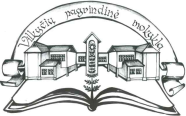 ŠILUTĖS R. VILKYČIŲ PAGRINDINĖ MOKYKLA2018 M. VASARIO MĖNESIO VEIKLOS PLANAS___________________________________________Eil. Nr.Veiklos temaData, laikasAtsakingi                                                 1. POSĖDŽIAI                                                 1. POSĖDŽIAI                                                 1. POSĖDŽIAI                                                 1. POSĖDŽIAI1. Vyresniųjų klasių mokytojų metodinė grupė1. Pranešimas „Mokymo metodai ir būdai“.2. Apskritojo stalo diskusija „Mokinių individualios pažangos vertinimas, pasiekimų gerinimas, mokymosi problemos“.21 d. 9.30 val.L. Šepkienė,V. Norvilienė2.Priešmokyklinio ir pradinio ugdymo metodinė grupė1. Pranešimas „Mokinių mokymosi sunkumai ir pagalba“.2. „Mano sėkmingiausi mokymo metodai pamokoje“. (Kiekvienas mokytojas pristato po du mokymo metodus).20 d. 9.00 val.R. JankauskaitėPradinėse klasėse dirbantys mokytojai3.Klasių vadovų metodinė grupė1. Apskritojo stalo diskusija „Mokinių uniformų dėvėjimo problemos“.2. Klasės vadovo veiklos kryptys, siekiant visybiško ugdytinio asmenybės augimo.19 d. 9.30 val.B. Dapkūnienė, visi klasių vadovai4.Vaiko gerovės komisijos posėdis.1. Švietimo pagalbos specialistų (logopedo, specialiojo pedagogo, socialinio pedagogo, psichologo asistentės) darbo su specialiųjų ugdymosi poreikių mokiniais aptarimas.2. Vaiko gerovės užtikrinimas mokykloje.20 d. 10.30 val.V. Jurgelevičiutė                                                   2. MSG SUSIRINKIMAI                                                   2. MSG SUSIRINKIMAI                                                   2. MSG SUSIRINKIMAI                                                   2. MSG SUSIRINKIMAI1.Pirmos grupės susirinkimas.12 d., 14.00 val.A. Montrimienė, J. Valutienė2.Antros grupės susirinkimas.13. d., 14.00 val.J. Barškietienė, A. Mikužienė3.Trečios grupės susirinkimas.14 d., 14.00 val.J. Dargužienė, R. Malinauskienė                                                   3. ATVIRŲ IR ATVIRŲ – INTEGRUOTŲ PAMOKŲ STEBĖJIMAS IR APTARIMAS                                                   3. ATVIRŲ IR ATVIRŲ – INTEGRUOTŲ PAMOKŲ STEBĖJIMAS IR APTARIMAS                                                   3. ATVIRŲ IR ATVIRŲ – INTEGRUOTŲ PAMOKŲ STEBĖJIMAS IR APTARIMAS                                                   3. ATVIRŲ IR ATVIRŲ – INTEGRUOTŲ PAMOKŲ STEBĖJIMAS IR APTARIMAS1.Istorijos ir matematikos pamoka 5 klasėje „Romėniški skaičiai“.8 d. 11.15 val.V. Beresnienė, A. Montrimienė                                                     4. RENGINIAI (OLIMPIADOS, PARODOS, PROJEKTAI)                                                     4. RENGINIAI (OLIMPIADOS, PARODOS, PROJEKTAI)                                                     4. RENGINIAI (OLIMPIADOS, PARODOS, PROJEKTAI)                                                     4. RENGINIAI (OLIMPIADOS, PARODOS, PROJEKTAI)1.Nacionalinio projekto „Pažink valstybę“ baigiamasis renginys. Mokinių ir policijos pareigūnų sporto varžybos.7 d. 13.00 val.R. Malinauskienė2.„Erasmus+ projektas „Socialinės atskirties mažinimas per verslumą ir savanorystę“. Atvyksta šalys partnerės Rumunija, Italija.Visą mėnesį26 - kovo 2 d.J. Dargužienė, darbo grupė3.1-4 klasių istorinė, literatūrinė, pažintinė viktorina, skirta Lietuvos šimtmečiui“.15 d.M. Keblytė4. Diena, skirta Lietuvos šimtmečiui. Projektas „Šimtas eilučių Lietuvai!“. Viktorina, koncertinė programa. 15 d.A. Mikužienė, V. Beresnienė , J. Valutienė, klasių vadovai5.Užgavėnių šventė „Žiema, žiema bėk iš kiemo“ (ikimokyklinės, priešmokyklinė gr.)13 d.J. Valutienė, grupių auklėtojos6.Edukacinė popietė 2 kl. „...kad neverktų duonelė“ (2 kl.)12 d. 12.10 val.V. Vytuvienė, V. Norvilienė7.„Užgavėnių kaukių dirbtuvėlės“. (Ikimokyklinės gr.)1-13 d.D. Karlonienė, V. Vytuvienė, A. Motiejauskaitė-Milė, L. Uginčiūtė8.3-4 klasių mokinių matematikos olimpiada.28 d. 9.05 val.D. Jonušienė, M. Keblytė9.Mokinių raštingumo konkursas „Mažasis diktantas“ 4-5 klasių mokiniams.12 d. 11.15 val.B. Dapkūnienė, M. Keblytė                                                     5. PRIEŽIŪRA                                                     5. PRIEŽIŪRA                                                     5. PRIEŽIŪRA                                                     5. PRIEŽIŪRA1.1-10 klasių vadovų veikla (planai, klasės valandėlių ir kitų veiklų pildymas el. dienyne.Visą mėnesįV. Jurgelevičiutė2.Anglų kalbos pamokų stebėjimas 5-10 klasėse.Visą mėnesįV. Jurgelevičiutė3.Pamokų stebėjimas 3 klasėje.Visą mėnesįV. Jurgelevičiutė4.Šokio pamokų stebėjimas 1-4 klasėse.Visą mėnesįV. Jurgelevičiutė5.„Boružėlių“ gr. auklėtojos D. Karlonienės ugdomosios veiklos stebėjimas.Visą mėnesįV. Jurgelevičiutė